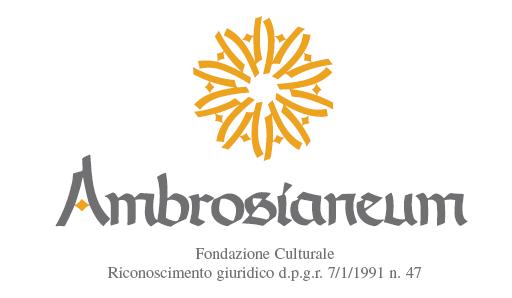 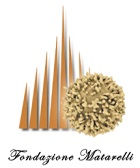 Le Fondazioni AMBROSIANEUM e MATARELLIinvitano all’incontroa cura di Marco GARZONIO e Giorgio LAMBERTENGHI DELILIERSMercoledì 19 Maggio, 2021 – ore 17,30Vite scombussolate dalla pandemiaCoordinaMarco GarzonioPresidente Fondazione Culturale AmbrosianeumProgrammaS.E. Mons. Mario DelpiniArcivescovo di MilanoLectio magistralisAlberto PellaiMedico, Psicoterapeuta, Ricercatore Dipartimento Scienze BiomedicheUniversità degli Studi di MilanoI giovani del lockdownMarco Trabucchi Presidente Associazione Italiana di Psicogeriatria, BresciaL’eutanasia nascosta degli anzianiAlberto Quadrio CurzioEconomista, Presidente emerito Accademia dei LinceiEditorialista del giornale UffPost Il virus della disuguaglianzaPer le disposizioni antiCovid in vigore,l’incontro sarà trasmesso in diretta streamingsul canale YouTube (https://www.youtube.com/user/Ambrosianeum/featured) e sulla pagina Facebook (https://www.facebook.com/FondazioneAmbrosianeum) di Fondazione Ambrosianeum